Publicado en Madrid el 19/02/2020 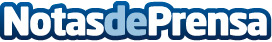 Gracias a la tecnología una jornada laboral de 1970 se completaría hoy en tan solo una hora y mediaAdecco Group Institute asegura que la clave para que la tecnología no se convierta en una amenaza para la creación de empleo reside en potenciar las soft skills, también conocidas como habilidades blandas. Se trata de capacidades verdaderamente humanas como el liderazgo, la empatía o la creatividadDatos de contacto:Adecco914325630Nota de prensa publicada en: https://www.notasdeprensa.es/gracias-a-la-tecnologia-una-jornada-laboral-de Categorias: Nacional Inteligencia Artificial y Robótica Sociedad Emprendedores Recursos humanos Innovación Tecnológica http://www.notasdeprensa.es